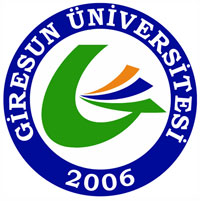                                                                                                                                           FORM-16 T.C GİRESUN ÜNİVERSİTESİ  SAĞLIK BİLİMLERİ ENSTİTÜSÜGEÇİCİ MEZUNİYET BELGESİ İSTEM DİLEKÇESİGİRESUN ÜNİVERSİTESİ SAĞLIK BİLİMLERİ ENSTİTÜSÜ MÜDÜRLÜĞÜNE	Enstitünüzün .................................................................................................................................... anabilim dalında ...........................numaralı Tezli Yüksek Lisans öğrencisi olarak gerekli ders kredilerimi ve dönem projemi başarıyla tamamlayarak mezun olabilecek duruma geldim. Geçici Mezuniyet Belgemin hazırlanarak tarafıma verilmesi için gereğini saygılarımla arz ederim.  											........./........./20......											................................................											  (Ad, Soyad, İmza)GEREKLİ BİLGİLER TC Kimlik No				:...................................................................................................... Adı Soyadı				:...................................................................................................... Ana Adı				:...................................................................................................... Baba Adı				:...................................................................................................... Doğum Yeri ve Tarihi		:...................................................... , ........../............/..................... Dönem Projesi Sayfa Sayısı		:...................................................................................................... Lisans Mezuniyeti Bölüm Adı 	:...................................................................................................... ONAY	Yukarıda kimliği belirtilen anabilim dalımız TezliYüksek Lisans programı öğrencisi kredili derslerini ve dönem projesini başarıyla tamamlamış olup, Enstitü tarafından mezuniyet işlemleri başlatılabilir.											........../........./20.......       Danışman										Anabilim Dalı Başkanı     (Unvanı, Ad, Soyad, İmza)								(Unvanı, Ad, Soyad, İmza)Ek:1 adet ciltli dönem projesiBU BÖLÜM ENSTİTÜ TARAFINDAN DOLDURULACAKTIR											      Teslim Alan											......../......../20.......	Çıkış No			      Mezuniyet Tarihi		                Alacağı Unvan			